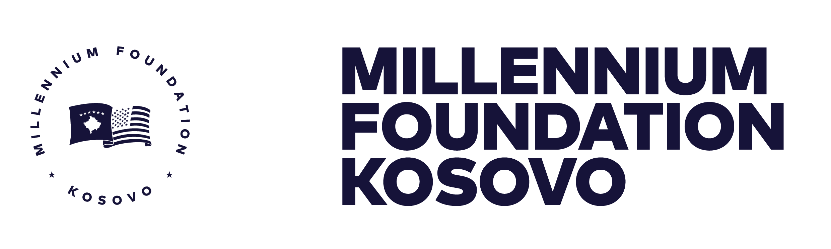 GENERAL PROCUREMENT NOTICE (GPN) # 5Government of Republic of KosovoMillennium Foundation of Kosovo (MFK)Published date: November 19, 2019The Government of the Kosovo has received grant funding of UD$49 million (Forty-Nine Million United States Dollars) from the Millennium Challenge Corporation (MCC) of the United States Government to enable the Government of Kosovo to implement this program and achieve the objectives of the MCC Grant Threshold agreement, and it intends to apply parts of the proceeds of the funds to payments for contracts for goods, works and services.The procurement program for the next period will include the following:Contracts for goods, works and services financed under the program will be implemented according to the principles, rules and procedures set out in the MCC Program Procurement Guidelines, which can be found at the MFK’s website.The procurement is open to all bidders from eligible source countries as defined in the MCC Program Procurement Guidelines.Specific procurement notices for contracts to be tendered under the competitive bidding procedures and for consultant contracts will be announced, as they become available, on the MFK website, United Nations Development Business (UNDB): http://www.devbusiness.com/, Development Gateway Market (dgMarket): http://www.dgmarket.com/, in local newspapers, and other media outlets as appropriate.Interested eligible contractors and consultants who wish to be included on the mailing list to receive a notice of advertisements should subscribe on the MFK website under the link: https://millenniumkosovo.org/subscribe/ and select under the list Procurement, or those requiring additional information, should contact:Procurements for period November 2019 to March 2020Procurement of Works In the Reliable Energy Landscape Project including:AER -Apartment Building Efficiency Retrofits Sub-activity WorksProcurement of Services In the Reliable Energy Landscape Project, Transparent Governance Project and Administration sector, including:Dig Data Air Quality Awards Ceremony & Promotion and Events for the Energy Dig Data Consultancy (Open Data Training of Gov’t/CSO’s/Private Sector) for Energy Dig Data Consultancy (Open Data Challenge – Energy Data Preparation)Communications, outreach events and advertising servicesProject Support Specialist – Energy Efficiency (Individual Consultant)Supervising Consultancy Services for District Heating Metering projectCommunication and Outreach for Judicial Data ChallengeEvent Management for CMIS workshops and promotional activitiesTranslation and Interpretation servicesConsultants - Jury for Open Data Challenge, Individual consultantsProcurement manager:Arton Çitaku – MFK Procurement Managerc/o:Millennium Foundation of KosovoAddress:Str. “Migjeni” no. 21 (ex-Bank of Ljubljana, floor IX),        Postal Code:10000 Prishtina, KosovoTelephone:+ 383 38 752 110 Email:procurement@millenniumkosovo.org